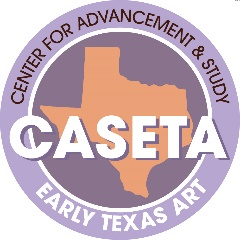 COMPLETE AND MAIL IN FORM AND PAYMENT TOCASETA · PO Box 3726 · San Angelo, TX 76902Name:		______________________________________________________________________________Address:	______________________________________________________________________________City/State/Zip:	______________________________________________________________________________Email:		______________________________________________________________________________Phone:		______________________________________________________________________________ANNUAL MEMBERSHIP DUESFor more information, please visit www.caseta.org___ 	Student/Educator ($25)___ 	Individual ($50)___ 	Institutional ($150)           		For educational institutions, museums, and non-profit organizations
           		Institutional membership I wish to contribute an additional gift to CASETA of $______________________________________________Sponsorship Levels These categories will receive annual recognition by level of contribution in all CASETA publications, signage, and will help to support the Virtual 2021 Fall Forum October 1 and 2.  ___ 	Contributor (Bronze Sponsor)		$250          		One membership included	___ 	Benefactor (Silver Sponsor)   		$500        		One membership included	___ 	Patron (Gold Sponsor)           		$1000           		Two memberships included	___ 	Investor (Platinum Sponsor)   	$2500 and above           		Two memberships included___	Producer (Diamond Sponsor)		$5000 and above		Four memberships includedTOTAL Enclosed: 	$_______________________________________________________________________Thank you for your support!